Факультет «Дизайн середовища»  Кафедра «Дизайн середовища»  Спеціальність «Дизайн середовища» 3 курс Дисципліна «Конструювання обладнання»Викладачі: Бондаренко І.В. (bondirra@gmail.com) (1 група), Єсіпов А.О. (2 група), Фоменко О.В. (3 група)Офіційним каналом комунікації з викладачами є електронні листи  (тільки у робочі дні з 9.00 до 16.20).1 завдання «Конструктивне рішення стійки бару»1. Обрати та затвердити із викладачем об’єкт для розробки конструктивного рішення (16-23 березня 2020 р.);2. Викреслити проекції та розріз стійки бару. Вказати розміри та матеріали. Затвердити із викладачем (23-30 березня 2020 р.);3. Зробити ескізні пропозиції щодо двох конструктивних вузлів до об’єкту; Затвердити із викладачем (30 березня – 6 квітня 2020 р.);4. Завершити начисто креслення (6-13 квітня 2020 р.)Креслення виконуються на форматі А2 із дотриманням правил технічного креслення (відповідні до зображень товщини ліній, умовні позначення матеріалів на  вузлах тощо)Матеріали, що застосовуються для виготовлення барної стійки: дерево, ДСП, МДФ, скло, керамічна плитка, дзеркало, ламінат, природний або штучний камінь, метал.В процесі виконання креслеників необхідно дотримуватись  ергономічних вимог щодо проектування сійок бару. Товщина стільниці не повинна бути менше 5 см.Відстань від підлоги до гостьової стільниці для комфортного розміщення клієнта повинна бути в діапазоні 116-120 см.Для бармена з робочого боку висота 90 см.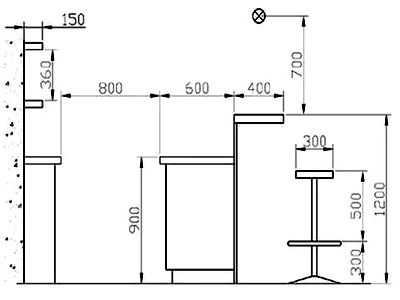 Список літератури:Агліуллін Р.М.  Принципи проектування барних меблів для закладів харчування https://er.knutd.edu.ua/bitstream/123456789/4336/1/20160428-29_%D0%A2%D0%95ZY_V1_P214.pdfДержавні будівельні норми України. Будинки і споруди. Підприємства харчування (заклади ресторанного господарства) ДБН В.2.2-25:2009 Київ Мінрегіонбуд України2010 https://www.minregion.gov.ua/wp-content/uploads/2017/12/71.1.-DBN-V.2.2-252009.-Budinki-i-sporudi.-Pidpriyemstva.pdfКласифікація та конструкції меблевих стяжок https://www.derevo.info/content/detail/4336Морозенко О.П., Малишко Г.В. Правила виконання та оформлення креслень: Навч. посібник. –Дніпропетровськ: НМетАУ, 2012. –49с. https://nmetau.edu.ua/file/navch._posibnik_ch.1.pdfОсновні види й призначення з'єднань елементів (ч.2) http://www.plotniku.com/ua/principal-views-appointment-connections-elements-2.htmlРозділ 3 з'єднання елементів дерев'яних конструкцій 3.1. Загальна характеристика з'єднань https://studfile.net/preview/5203813/page:8/